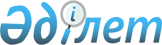 О внесении изменения в приказ Министра энергетики Республики Казахстан от 13 ноября 2014 года № 122 "Об утверждении квалификационных требований и перечня документов, подтверждающих соответствие им, для деятельности в сфере использования атомной энергии"Приказ Министра энергетики Республики Казахстан от 10 апреля 2017 года № 132. Зарегистрирован в Министерстве юстиции Республики Казахстан 25 мая 2017 года № 15155
      ПРИКАЗЫВАЮ: 
      1. Внести в приказ Министра энергетики Республики Казахстан от 13 ноября 2014 года № 122 "Об утверждении квалификационных требований и перечня документов, подтверждающих соответствие им, для деятельности в сфере использования атомной энергии" (зарегистрированный в Реестре государственной регистрации нормативных правовых актов за № 10022, опубликованный 13 марта 2015 года в информационно-правовой системе "Әділет") следующее изменение:
      Квалификационные требования и перечень документов, подтверждающих соответствие им, для деятельности в сфере использования атомной энергии, утвержденные указанным приказом, изложить в новой редакции согласно приложению к настоящему приказу.
      2. Комитету атомного и энергетического надзора и контроля Министерства энергетики Республики Казахстан в установленном законодательством Республики Казахстан порядке обеспечить:
      1) государственную регистрацию настоящего приказа в Министерстве юстиции Республики Казахстан;
      2) в течение десяти календарных дней со дня государственной регистрации настоящего приказа направление его копии в бумажном и электронном виде на казахском и русском языках в Республиканское государственное предприятие на праве хозяйственного ведения "Республиканский центр правовой информации Министерства юстиции Республики Казахстан" для официального опубликования и включения в Эталонный контрольный банк нормативных правовых актов Республики Казахстан;
      3) размещение настоящего приказа на официальном интернет-ресурсе Министерства энергетики Республики Казахстан;
      4) в течение десяти рабочих дней после государственной регистрации настоящего приказа в Министерстве юстиции Республики Казахстан представление в Департамент юридической службы Министерства энергетики Республики Казахстан сведений об исполнении мероприятий, предусмотренных подпунктами 2) и 3) настоящего пункта.
      3. Контроль за исполнением настоящего приказа возложить на курирующего вице-министра энергетики Республики Казахстан.
      4. Настоящий приказ вводится в действие по истечении двадцати одного календарного дня после дня его первого официального опубликования. 
      "СОГЛАСОВАН"
Министр информации и
коммуникаций Республики Казахстан
________________Д. Абаев
12 апреля 2017 года
      "СОГЛАСОВАН"
Министр здравоохранения
Республики Казахстан
________________Е. Биртанов
20 апреля 2017 года
      "СОГЛАСОВАН"
Министр национальной
экономики Республики Казахстан
________________Т. Сулейменов
02 мая 2017 года Квалификационные требования и перечень документов, подтверждающих соответствие им, для деятельности в сфере использования атомной энергии 1. К деятельности по выполнению работ, связанных с этапами жизненного цикла объектов использования атомной энергии 2. К деятельности по обращению с ядерными материалами 3. К деятельности по обращению с радиоактивными веществами, приборами и установками, содержащими радиоактивные вещества 4. К деятельности по обращению с приборами и установками, генерирующими ионизирующее излучение 5. К деятельности по предоставлению услуг в области использования атомной энергии 6. К деятельности по обращению с радиоактивными отходами 7. К деятельности по транспортировке, включая транзитную, ядерных материалов, радиоактивных веществ, радиоизотопных источников ионизирующего излучения, радиоактивных отходов в пределах территории Республики Казахстан 8. К деятельности на территориях бывших испытательных ядерных полигонов и других территориях, загрязненных в результате проведенных ядерных испытаний 9. К деятельности по физической защите ядерных установок и ядерных материалов 10. К деятельности по специальной подготовке персонала, ответственного за обеспечение ядерной и радиационной безопасности Форма сведений, содержащих информацию о квалифицированном составе специалистов Форма сведений, содержащих информацию о квалифицированном составе техников Форма сведений, содержащих информацию о квалифицированном составе рабочих Форма сведений, содержащих информацию о лицензии Форма сведений, содержащих информацию о приказе по назначению лица, ответственного за учет и хранение ядерных материалов Форма сведений, содержащих информацию о договоре по индивидуальному дозиметрическому контролю персонала с физическим или юридическим лицом, имеющей соответствующую лицензию в сфере использования атомной энергии Форма сведений, содержащих информацию о договоре страхования Форма сведений, содержащих информацию о службе или ответственном лице Форма сведений, содержащих информацию о договоре на оказание услуг с физическим или юридическим лицом, имеющим соответствующую лицензию в сфере использования атомной энергии Форма сведений, содержащих информацию о средствах индивидуальной защиты Форма сведений, содержащих информацию о средствах измерений, приборах контроля, вспомогательных материалах и оборудовании Форма сведений, содержащих информацию об учебном оборудовании, технических средствах, учебных приборах радиационного контроля необходимых для проведения теоретических и практических занятий
					© 2012. РГП на ПХВ «Институт законодательства и правовой информации Республики Казахстан» Министерства юстиции Республики Казахстан
				
      Министр энергетики
Республики Казахстан

К. Бозумбаев
Приложение к приказу 
Министра энергетики
Республики Казахстан
от 10 апреля 2017 года № 132Утверждены
приказом Министра энергетики Республики Казахстан
от 13 ноября 2014 года № 122
№ п/п
Квалификационные требования включают наличие:
Документы, подтверждающие соответствие квалификационным требованиям
Примечание
1.
2.
3.
4.
1.
организационной структуры заявителя, в которой определена иерархия должностных лиц и лиц, ответственных за обеспечение радиационной и ядерной безопасности
копия утвержденной заявителем графической схемы или текстового описания организационной структуры
в произвольной форме
2.
производственно-технической базы, необходимой для выполнения заявляемых работ на праве собственности или иных законных основаниях
копия санитарно-эпидемиологического заключения, выданного ведомством и его территориальными подразделениями государственного органа в сфере санитарно-эпидемиологического благополучия населения, по форме, утвержденной приказом Министра национальной экономики Республики Казахстан от 30 мая 2015 года № 415 "Об утверждении форм учетной и отчетной документации в сфере санитарно-эпидемиологического благополучия населения" (зарегистрированный в Реестре государственной регистрации нормативных правовых актов за № 11626), представление копии санитарно-эпидемиологического заключения не требуется при наличии у лицензиара возможности получения информации, содержащейся в санитарно-эпидемиологическом заключений, из соответствующих государственных информационных систем
данный пункт относится только к подвидам деятельности по эксплуатации и выводу из эксплуатации ядерных установок, хранилищ радиоактивных отходов
3.
квалифицированного состава специалистов, допущенных к осуществлению заявляемых работ
форма сведений, содержащих информацию о квалифицированном составе специалистов согласно приложению 1 к настоящим квалификационным требованиям и перечню документов
4.
лицензии на строительно-монтажные работы
форма сведений, содержащих информацию о лицензии согласно приложению 2 к настоящим квалификационным требованиям и перечню документов со следующими разрешенными работами:

1. Специальные работы в грунтах, в том числе устройство оснований; 

2. Возведение несущих и (или) ограждающих конструкций зданий и сооружений (в том числе мостов, транспортных эстакад, тоннелей и путепроводов, иных искусственных строений), включающее капитальный ремонт и реконструкцию объектов, в том числе: 

1) монтаж металлических конструкций; 

2) устройство монолитных, а также монтаж сборных бетонных и железобетонных конструкций, кладка штучных элементов стен и перегородок и заполнение проемов; 

3) кровельные работы. 

3. Монтаж технологического оборудования, пусконаладочные работы, связанные со связью, противоаварийной защитой, системой контроля и сигнализации, блокировкой на транспорте, объектах электроэнергетики и водоснабжения, иных объектах жизнеобеспечения, а также приборами учета и контроля производственного назначения
данный пункт относится только к подвиду деятельности по сооружению ядерных установок, хранилищ радиоактивных отходов
5.
системы физической защиты ядерной установки и/или хранилища радиоактивных отходов
копия плана физической защиты ядерной установки и/или хранилища радиоактивных отходов
данный пункт относится только к подвиду деятельности по сооружению ядерных установок, хранилищ радиоактивных отходов
6.
протоколы испытаний, акты приемки систем и оборудования в эксплуатацию, акта приемки законченного объекта в эксплуатацию
копии утвержденных заявителем актов приемки и протоколов испытаний, акта о готовности систем, оборудования и подготовленности персонала к физическому пуску
данный пункт относится только к подвидам деятельности по эксплуатации и выводу из эксплуатации ядерных установок
7.
предварительного отчета по анализу безопасности объекта
копия утвержденного заявителем предварительного отчета по анализу безопасности объекта
данный пункт относится только к подвиду деятельности по сооружению ядерных установок, хранилищ радиоактивных отходов
8.
предварительного плана вывода объекта из эксплуатации
копия утвержденного заявителем предварительного плана вывода объекта из эксплуатации
данный пункт относится только к подвидам деятельности по эксплуатации и выводу из эксплуатации ядерных установок, хранилищ радиоактивных отходов
9.
служб, обеспечивающих эксплуатацию, техническое обслуживание, проверку и испытания оборудования, механизмов, технологических линий
копии следующих документов: приказа о создании службы и положения о службе обеспечивающей эксплуатацию, техническое обслуживание, проверку и испытания оборудования, механизмов, технологических линий, направленных на поддержание работоспособности и предотвращение отказов в системах безопасности; 

инструкций проведения технического обслуживания; программ и графиков проведения технического обслуживания
данный пункт относится только к подвидам деятельности по эксплуатации и выводу из эксплуатации ядерных установок, хранилищ радиоактивных отходов
10.
службы радиационной безопасности
копии следующих документов:

приказа заявителя о создании службы радиационной безопасности; 

положения о службе радиационной безопасности;

приказа о назначении руководителя службы по радиационной безопасности;

сертификатов поверки средств измерений и приборов радиационного контроля;

сертификатов обучения по радиационной безопасности
данный пункт относится только к подвидам деятельности по эксплуатации и выводу из эксплуатации ядерных установок, хранилищ радиоактивных отходов
11.
хранилища для хранения и захоронения источников ионизирующего излучения и радиоактивных отходов на праве собственности или иных законных основаниях
копия санитарно-эпидемиологического заключения, выданного ведомством и его территориальными подразделениями государственного органа в сфере санитарно-эпидемиологического благополучия населения, по форме, утвержденной приказом Министра национальной экономики Республики Казахстан от 30 мая 2015 года № 415 "Об утверждении форм учетной и отчетной документации в сфере санитарно-эпидемиологического благополучия населения" (зарегистрированный в Реестре государственной регистрации нормативных правовых актов за № 11626), представление копии санитарно-эпидемиологического заключения не требуется при наличии у лицензиара возможности получения информации, содержащейся в санитарно-эпидемиологическом заключений, из соответствующих государственных информационных систем
данный пункт относится только к подвидам деятельности по эксплуатации и выводу из эксплуатации ядерных установок, хранилищ радиоактивных отходов
12.
программы обеспечения качества безопасности при осуществлении заявляемой деятельности 
копия утвержденной заявителем программы обеспечения качества
13.
инструкций по ядерной и радиационной безопасности, по действиям персонала в аварийных ситуациях
копии следующих утвержденной заявителем документов: инструкции по радиационной безопасности;

инструкции по обеспечению ядерной безопасности при проведении физического пуска; 

инструкции по обеспечению ядерной безопасности при транспортировке, перегрузке и хранении свежего и отработавшего топлива;

инструкции по действиям персонала в аварийных ситуациях
данный пункт относится только к подвидам деятельности по эксплуатации и выводу из эксплуатации ядерных установок, хранилищ радиоактивных отходов
14.
плана мероприятий по защите персонала и населения от радиационной аварии и ее последствий
копия плана мероприятий по защите персонала и населения от радиационной аварии и ее последствий, утвержденного заявителем и согласованного с местным исполнительным органом области (города республиканского значения, столицы), уполномоченными государственными органами, осуществляющими государственное управление, надзор и контроль в области обеспечения радиационной безопасности
данный пункт относится только к подвидам деятельности по эксплуатации и выводу из эксплуатации ядерных установок, хранилищ радиоактивных отходов
15.
системы противоаварийных мероприятий для отработки действий персонала в условиях аварий 
копии утвержденных заявителем методик, программ проведения противоаварийных тренировок для отработки действий персонала в аварийных условиях
данный пункт относится только к подвидам деятельности по эксплуатации и выводу из эксплуатации ядерных установок, хранилищ радиоактивных отходов
16.
системы учета и контроля ядерных материалов
форма сведений, содержащих информацию о приказе по назначению лица, ответственного за учет и хранение ядерных материалов согласно приложению 3 к настоящим квалификационным требованиям и перечню документов
данный пункт относится только к подвидам деятельности по эксплуатации и выводу из эксплуатации ядерных установок, хранилищ радиоактивных отходов
17.
системы контроля радиационной обстановки на объекте, санитарно-защитной зоне и зоне наблюдения в объеме, необходимом для всех, предусмотренных проектом объекта, режимах его работы, а также при проектных и запроектных авариях
копии следующих документов:

утвержденной заявителем программы производственного контроля с оценкой радиационной обстановки; 

документа, утверждающего порядок проведения радиационного контроля; 

сертификатов о поверке средств измерений радиационного контроля
данный пункт относится только к подвидам деятельности по эксплуатации и выводу из эксплуатации ядерных установок, хранилищ радиоактивных отходов
18.
системы контроля и учета доз облучения персонала заявителя
форма сведений, содержащих информацию о договоре по индивидуальному дозиметрическому контролю персонала с физическим или юридическим лицом, имеющим соответствующую лицензию в сфере использования атомной энергии, в соответствии с приложением 4 к настоящим квалификационным требованиям и перечню документов;

или в случае наличия собственной службы индивидуального дозиметрического контроля: копии следующих документов: приказа о создании службы индивидуального дозиметрического контроля: положения о службе индивидуального дозиметрического контроля;

методик проведения измерений, аттестованных и зарегистрированных в реестре государственной системы обеспечения единства измерений; 

выписок из актов инвентаризации лаборатории;

сертификатов о поверке оборудования для измерения индивидуальных доз облучения; 

индивидуальных карточек дозиметрических измерений;

журнала учета индивидуальных доз
данный пункт относится только к подвидам деятельности по эксплуатации и выводу из эксплуатации ядерных установок, хранилищ радиоактивных отходов
19.
договора обязательного страхования работника от несчастных случаев
форма сведений, содержащих информацию о договоре страхования согласно приложению 5 к настоящим квалификационным требованиям и перечню документов
заключение договора не требуется для государственных учреждений
20.
договора обязательного страхования ответственности владельцев объектов, деятельность которых связана с опасностью причинения вреда третьим лицам
форма сведений, содержащих информацию о договоре страхования согласно приложению 5 к настоящим квалификационным требованиям и перечню документов
данный пункт относится только к подвидам деятельности по эксплуатации и выводу из эксплуатации ядерных установок, хранилищ радиоактивных отходов
21.
договора обязательного экологического страхования
форма сведений, содержащих информацию о договоре страхования согласно приложению 5 к настоящим квалификационным требованиям и перечню документов
данный пункт относится только к подвидам деятельности по эксплуатации и выводу из эксплуатации ядерных установок, хранилищ радиоактивных отходов
№ п/п
Квалификационные требования включают наличие:
Документы, подтверждающие соответствие квалификационным требованиям
Примечание
1
2
3
4
1.
организационной структуры заявителя, в которой определена иерархия должностных лиц и лиц, ответственных за обеспечение радиационной и ядерной безопасности
копия утвержденной заявителем графической схемы или текстового описания организационной структуры
в произвольной форме и данный пункт не относится к деятельности по обращению с радионуклидными источниками с изотопами урана, тория и плутония с активностью ниже минимальной значимой активности
2.
производственно-технической базы, необходимых для выполнения заявляемых работ на праве собственности или иных законных основаниях
копия санитарно-эпидемиологического заключения, выданного ведомством и его территориальными подразделениями государственного органа в сфере санитарно-эпидемиологического благополучия населения, по форме, утвержденной приказом Министра национальной экономики Республики Казахстан от 30 мая 2015 года № 415 "Об утверждении форм учетной и отчетной документации в сфере санитарно-эпидемиологического благополучия населения" (зарегистрированный в Реестре государственной регистрации нормативных правовых актов за № 11626), представление копии санитарно-эпидемиологического заключения не требуется при наличии у лицензиара возможности получения информации, содержащейся в санитарно-эпидемиологическом заключений, из соответствующих государственных информационных систем
данный пункт не относится к деятельности по обращению с радионуклидными источниками с изотопами урана, тория и плутония с активностью ниже минимальной значимой активности
3.
службы (или ответственного лица) по радиационной безопасности
форма сведений, содержащих информацию о службе или ответственном лице согласно приложению 6 к настоящим квалификационным требованиям и перечню документов;

копии следующих документов:

положения о службе радиационной безопасности (или должностной инструкции ответственного за радиационную безопасность);

сертификатов поверки средств измерений и приборов радиационного контроля
предоставление копии должностной инструкции ответственного за радиационную безопасность требуется только для деятельности по обращению с радионуклидными источниками с изотопами урана, тория и плутония с активностью ниже минимальной значимой активности
4.
системы по учету и контролю ядерных материалов
форма сведений, содержащих информацию о приказе по назначению лица, ответственного за учет и хранение ядерных материалов согласно приложению 3 к настоящим квалификационным требованиям и перечню документов;

копия инструкции по учету и контролю ядерных материалов
5.
системы обеспечения физической защиты ядерных материалов
копия плана физической защиты ядерных материалов
данный пункт не относится к деятельности по обращению с радионуклидными источниками с изотопами урана, тория и плутония с активностью ниже минимальной значимой активности
6.
программы внутрифирменной системы экспортного контроля
копия утвержденной заявителем программы внутрифирменной системы экспортного контроля
данный пункт относится только к подвиду деятельности по реализации ядерных материалов
7.
утвержденных заявителем распорядительных документов
копии следующих документов: инструкции по обеспечению ядерной безопасности при проведении физического пуска;

инструкции по обеспечению ядерной безопасности при транспортировке, перегрузке и хранении свежего и отработавшего топлива;

инструкции по радиационной безопасности при проведении заявляемых работ;

инструкции по действиям персонала в аварийных ситуациях;

плана мероприятий по защите персонала и населения от радиационной аварии и ее последствий, утвержденного заявителем;

программы обеспечения качества безопасности при осуществлении заявляемой деятельности;

технологического регламента выполнения заявляемых работ, определяющего основные приемы работы, последовательный порядок выполнения операций, пределы и условия работы
8.
системы контроля и учета доз облучения персонала заявителя
форма сведений, содержащих информацию о договоре по индивидуальному дозиметрическому контролю персонала с физическим или юридическим лицом, имеющей соответствующую лицензию в сфере использования атомной энергии, в соответствии с приложением 4 к настоящим квалификационным требованиям и перечню документов; или в случае наличия собственной службы индивидуального дозиметрического контроля: 

копия приказа о создании службы индивидуального дозиметрического контроля и копия положения о службе индивидуального дозиметрического контроля;

копии методик проведения измерений, аттестованных и зарегистрированных в реестре государственной системы обеспечения единства измерений;

копии выписок из актов инвентаризации лаборатории;

копии сертификатов о поверке оборудования для измерения индивидуальных доз облучения;

копии индивидуальных карточек дозиметрических измерений;

копия журнала учета индивидуальных доз
данный пункт не относится к деятельности по обращению с радионуклидными источниками с изотопами урана, тория и плутония с активностью ниже минимальной значимой активности
9.
квалифицированного состава специалистов, имеющих соответствующее образование, подготовку и допущенных к осуществлению заявляемых работ
форма сведений, содержащих информацию о квалифицированном составе специалистов согласно приложению 1 к настоящим квалификационным требованиям и перечню документов
данный пункт не относится к деятельности по обращению с радионуклидными источниками с изотопами урана, тория и плутония с активностью ниже минимальной значимой активности
10.
хранилища для радиоактивных отходов на праве собственности 
копия санитарно-эпидемиологического заключения, выданного ведомством и его территориальными подразделениями государственного органа в сфере санитарно-эпидемиологического благополучия населения, по форме, утвержденной приказом Министра национальной экономики Республики Казахстан от 30 мая 2015 года № 415 "Об утверждении форм учетной и отчетной документации в сфере санитарно-эпидемиологического благополучия населения" (зарегистрированный в Реестре государственной регистрации нормативных правовых актов за № 11626), представление копии санитарно-эпидемиологического заключения не требуется при наличии у лицензиара возможности получения информации, содержащейся в санитарно-эпидемиологическом заключений, из соответствующих государственных информационных систем
данный пункт не относится к деятельности по обращению с радионуклидными источниками с изотопами урана, тория и плутония с активностью ниже минимальной значимой активности
11.
договора обязательного страхования работника от несчастных случаев
форма сведений, содержащих информацию о договоре страхования согласно приложению 5 к настоящим квалификационным требованиям и перечню документов
заключение договора не требуется для государственных учреждений

и данный пункт не относится к деятельности по обращению с радионуклидными источниками с изотопами урана, тория и плутония с активностью ниже минимальной значимой активности
12.
договора обязательного страхования ответственности владельцев объектов, деятельность которых связана с опасностью причинения вреда третьим лицам
форма сведений, содержащих информацию о договоре страхования согласно приложению 5 к настоящим квалификационным требованиям и перечню документов
данный пункт не относится к деятельности по обращению с радионуклидными источниками с изотопами урана, тория и плутония с активностью ниже минимальной значимой активности)
13.
договора обязательного экологического страхования
форма сведений, содержащих информацию о договоре страхования согласно приложению 5 к настоящим квалификационным требованиям и перечню документов
данный пункт не относится к деятельности по обращению с радионуклидными источниками с изотопами урана, тория и плутония с активностью ниже минимальной значимой активности)
№ п/п
Квалификационные требования включают наличие:
Документы, подтверждающие соответствие квалификационным требованиям
Примечание
1
2
3
4
1.
специализированных помещений, необходимых для выполнения заявляемых работ на праве собственности или иных законных основаниях
копия санитарно-эпидемиологического заключения, выданного ведомством и его территориальными подразделениями государственного органа в сфере санитарно-эпидемиологического благополучия населения, по форме, утвержденной приказом Министра национальной экономики Республики Казахстан от 30 мая 2015 года № 415 "Об утверждении форм учетной и отчетной документации в сфере санитарно-эпидемиологического благополучия населения" (зарегистрированный в Реестре государственной регистрации нормативных правовых актов за № 11626), представление копии санитарно-эпидемиологического заключения не требуется при наличии у лицензиара возможности получения информации, содержащейся в санитарно-эпидемиологическом заключений, из соответствующих государственных информационных систем
не требуется выполнение данного пункта если заявитель проводит работы на территории заказчика и для подвида деятельности по реализации радиоактивных веществ, приборов и установок, содержащих радиоактивные вещества 
2.
квалифицированного состава специалистов и техников, имеющих соответствующее образование, подготовку по заявляемым работам и допущенных к осуществлению заявляемых работ
форма сведений, содержащих информацию о квалифицированном составе специалистов и техников согласно приложению 1 к настоящим квалификационным требованиям и перечню документов
не требуется выполнение данного пункта для подвида деятельности по реализации радиоактивных веществ, приборов и установок, содержащих радиоактивные вещества
3.
службы (или ответственного лица) по радиационной безопасности и системы учета и хранения радиоактивных веществ, приборов и установок, содержащих радиоактивные вещества
форма сведений, содержащих информацию о службе или ответственном лице согласно приложению 6 к настоящим квалификационным требованиям и перечню документов; 

копии следующих документов: 

положения о службе по радиационной безопасности (или должностной инструкции ответственного лица);

приказа о назначении лица, ответственного за учет и контроль радиоактивных веществ, приборов и установок, содержащих радиоактивные вещества
4.
обеспечения производственного радиационного контроля на рабочих местах
форма сведений, содержащих информацию о договоре на оказание услуг с физическим или юридическим лицом, имеющим соответствующую лицензию в сфере использования атомной энергии, согласно приложению 7 к настоящим квалификационным требованиям и перечню документов; или в случае наличия собственной службы радиационного контроля: копия плана проведения радиационного контроля и последнего протокола проведения радиационного контроля; копии сертификатов поверки приборов радиационного контроля
не требуется выполнения данного пункта для подвида деятельности по реализации радиоактивных веществ, приборов и установок, содержащих радиоактивные вещества
5.
утвержденных заявителем распорядительных документов
копии следующих документов: инструкции по радиационной безопасности при проведении заявляемых работ;

инструкции по действиям персонала в аварийных ситуациях;

выписки из акта инвентаризации радиоактивных веществ, приборов и установок, содержащих радиоактивные вещества или в случае отсутствия на балансе заявителя радиоактивных веществ, приборов и установок, содержащих радиоактивные вещества, гарантийное письмо о предоставлении копии выписки из акта инвентаризации радиоактивных веществ, приборов и установок, содержащих радиоактивные вещества после приобретения заявителем радиоактивных веществ, приборов и установок, содержащих радиоактивные вещества;

технологического регламента выполнения заявляемых работ, определяющего основные приемы работы, последовательный порядок выполнения операций, пределы и условия работы; 

плана мероприятий по защите персонала и населения от радиационной аварии и ее последствий; инструкции по учету и контролю источников ионизирующего излучения
план мероприятий по защите персонала и населения от радиационной аварии и ее последствий требуется представлять только для объектов I и II категории радиационной опасности
6.
системы контроля и учета доз облучения персонала заявителя
форма сведений, содержащих информацию о договоре по индивидуальному дозиметрическому контролю персонала с физическим или юридическим лицом, имеющей соответствующую лицензию в сфере использования атомной энергии, в соответствии с приложением 4 к настоящим квалификационным требованиям и перечню документов;

или в случае наличия собственной службы индивидуального дозиметрического контроля: копии следующих документов:

приказа о создании службы и положения о службе индивидуального дозиметрического контроля;

методик проведения измерений, аттестованных и зарегистрированных в реестре государственной системы обеспечения единства измерений;

выписок из актов инвентаризации лаборатории;

сертификатов о поверке оборудования для измерения индивидуальных доз облучения; 

индивидуальных карточек дозиметрических измерений;

журнала учета индивидуальных доз
не требуется выполнения данного пункта для подвида деятельности по реализации радиоактивных веществ, приборов и установок, содержащих радиоактивные вещества
7.
программы внутрифирменной системы экспортного контроля
копия утвержденной заявителем программы внутрифирменной системы экспортного контроля
данный пункт относится только к подвиду по добыче и переработке природного урана при наличии в составе заявленной деятельности работ по реализации продуктов переработки урана за территорию Республики Казахстан
8.
медицинских физиков, ответственных за проведение калибровки радиационных пучков и контроля качества работы источников ионизирующего излучения
копии следующих документов: дипломов и документов о специальной подготовке медицинских физиков по проведению калибровки пучка и контроля качества;

программы контроля качества радиотерапевтической установки и последнего протокола проведения калибровки пучков и контроля качества;

сертификатов поверки приборов, используемых для калибровки пучков и контроля качества
данный пункт относится только к работам по использованию медицинских приборов и установок, содержащих радиоактивные вещества
9.
хранилища для радиоактивных веществ, приборов и установок на праве собственности или иных законных основаниях
копия санитарно-эпидемиологического заключения, выданного ведомством и его территориальными подразделениями государственного органа в сфере санитарно-эпидемиологического благополучия населения, по форме, утвержденной приказом Министра национальной экономики Республики Казахстан от 30 мая 2015 года № 415 "Об утверждении форм учетной и отчетной документации в сфере санитарно-эпидемиологического благополучия населения" (зарегистрированный в Реестре государственной регистрации нормативных правовых актов за № 11626), представление копии санитарно-эпидемиологического заключения не требуется при наличии у лицензиара возможности получения информации, содержащейся в санитарно-эпидемиологическом заключений, из соответствующих государственных информационных систем
для подвида деятельности хранение радиоактивных веществ, приборов и установок, содержащих радиоактивные вещества, требуется наличие собственного хранилища;

если приборы, содержащие радиоактивные вещества, не требуют промежуточного или временного отдельного хранения и постоянно находятся на рабочих местах в процессе эксплуатации и перезарядки, то не требуется выполнение данного пункта
10.
документации о проведении технического обслуживания и ремонта приборов и установок, содержащих радиоактивные вещества
форма сведений, содержащих информацию о договоре на оказание услуг с физическим или юридическим лицом, имеющим соответствующую лицензию в сфере использования атомной энергии, согласно приложению 7 к настоящим квалификационным требованиям и перечню документов;

или в случае наличия собственного техника, проводящего техническое обслуживание и ремонт приборов и установок, содержащих радиоактивные вещества; форма сведений, содержащих информацию о квалифицированном составе техников, согласно приложению 1 к настоящим квалификационным требованиям и перечню документов
данный пункт относится только к работам по использованию медицинских приборов и установок, содержащих радиоактивные вещества, и радиоизотопного досмотрового оборудования
11.
информационной карты на право работы с радиоактивными веществами, приборами и установками, содержащими радиоактивные вещества
копия информационной карты на право работы с источниками ионизирующего излучения по форме, утвержденной приказом и.о. Министра национальной экономики Республики Казахстан от 27 марта 2015 года № 261 "Об утверждении Санитарных правил "Санитарно-эпидемиологические требования к обеспечению радиационной безопасности" (зарегистрированный в Реестре государственной регистрации нормативных правовых актов за № 11205) с отметкой о получении от территориальных подразделений ведомства государственного органа в сфере санитарно-эпидемиологического благополучия населения или в случае отсутствия на балансе заявителя радиоактивных веществ, приборов и установок, содержащих радиоактивные вещества, гарантийное письмо о предоставлении копии информационной карты на право работы с источниками ионизирующего излучения по форме, утвержденной приказом и.о. Министра национальной экономики Республики Казахстан от 27 марта 2015 года № 261 "Об утверждении Санитарных правил "Санитарно-эпидемиологические требования к обеспечению радиационной безопасности" (зарегистрированный в Реестре государственной регистрации нормативных правовых актов за № 11205) после приобретения заявителем радиоактивных веществ, приборов и установок, содержащих радиоактивные вещества
не требуется выполнение данного пункта для подвида деятельности по реализации радиоактивных веществ, приборов и установок, содержащих радиоактивные вещества
12.
лицензии для транспортировки радиоактивных веществ, приборов и установок, содержащих радиоактивные вещества
форма сведений, содержащих информацию о лицензии согласно приложению 2 к настоящим квалификационным требованиям и перечню документов или форма сведений, содержащих информацию о договоре на оказание услуг с физическим или юридическим лицом, имеющим соответствующую лицензию в сфере использования атомной энергии, согласно приложению 7 к настоящим квалификационным требованиям и перечню документов
данный пункт требует выполнения при наличии в составе заявленной деятельности операции по перевозке радиоактивных веществ, приборов и установок, содержащих радиоактивные вещества
13.
договора обязательного страхования работника от несчастных случаев
форма сведений, содержащих информацию о договоре страхования согласно приложению 5 к настоящим квалификационным требованиям и перечню документов
заключение договора не требуется для государственных учреждений
14.
договора обязательного страхования ответственности владельцев объектов, деятельность которых связана с опасностью причинения вреда третьим лицам
форма сведений, содержащих информацию о договоре страхования согласно приложению 5 к настоящим квалификационным требованиям и перечню документов
выполнение данного пункта необходимо для промышленных приборов и установок, содержащих радиоактивные вещества
№ п/п
Квалификационные требования включают наличие:
Документы, подтверждающие соответствие квалификационным требованиям
Примечание
1
2
3
4
1.
специализированных помещений, необходимых для выполнения заявляемых работ на праве собственности или иных законных основаниях
копия санитарно-эпидемиологического заключения, выданного ведомством и его территориальными подразделениями государственного органа в сфере санитарно-эпидемиологического благополучия населения, по форме, утвержденной приказом Министра национальной экономики Республики Казахстан от 30 мая 2015 года № 415 "Об утверждении форм учетной и отчетной документации в сфере санитарно-эпидемиологического благополучия населения" (зарегистрированный в Реестре государственной регистрации нормативных правовых актов за № 11626), представление копии санитарно-эпидемиологического заключения не требуется при наличии у лицензиара возможности получения информации, содержащейся в санитарно-эпидемиологическом заключений, из соответствующих государственных информационных систем
не требуется выполнение данного пункта если заявитель проводит работы на территории заказчика
2.
службы (или ответственного лица) по радиационной безопасности и системы учета и хранению приборов и установок, генерирующих ионизирующее излучение
форма сведений, содержащих информацию о службе или ответственном лице согласно приложению 6 к настоящим квалификационным требованиям и перечню документов;

копии следующих документов: положения о службе по радиационной безопасности (или должностная инструкция ответственного лица);

приказа о назначении лица, ответственного за учет и контроль приборов и установок, генерирующих ионизирующее излучение
3.
обеспечения производственного радиационного контроля на рабочих местах 
форма сведений, содержащих информацию о договоре на оказание услуг с физическим или юридическим лицом, имеющим соответствующую лицензию в сфере использования атомной энергии, согласно приложению 7 к настоящим квалификационным требованиям и перечню документов; или: в случае наличия собственной службы радиационного контроля: копии следующих документов: плана проведения радиационного контроля; последнего протокола проведения радиационного контроля; сертификатов поверки приборов радиационного контроля
4.
утвержденных заявителем распорядительных документов
копии следующих документов: инструкции по радиационной безопасности при проведении заявляемых работ;

выписки из акта инвентаризации приборов и установок, генерирующих ионизирующее излучение или в случае отсутствия на балансе заявителя приборов и установок, генерирующих ионизирующее излучение, гарантийное письмо о предоставлении копии выписки из акта инвентаризации приборов и установок, генерирующих ионизирующее излучение после приобретения заявителем приборов и установок, генерирующих ионизирующее излучение;

технологического регламента выполнения заявляемых работ, определяющего основные приемы работы, последовательный порядок выполнения операций, пределы и условия работы; инструкции по учету и контролю источников ионизирующего излучения
5.
системы контроля и учета доз облучения персонала заявителя, допущенного к радиационно опасным работам
форма сведений, содержащих информацию о договоре по индивидуальному дозиметрическому контролю персонала с физическим или юридическим лицом, имеющей соответствующую лицензию в сфере использования атомной энергии, в соответствии с приложением 4 к настоящим квалификационным требованиям и перечню документов;

или в случае наличия собственной службы индивидуального дозиметрического контроля: копии приказа о создании и положения о службе индивидуального дозиметрического контроля;

копии методик проведения измерений, аттестованных и зарегистрированных в реестре государственной системы обеспечения единства измерений копии выписок из актов инвентаризации лаборатории,

 копии сертификатов о поверке оборудования для измерения индивидуальных доз облучения; 

копии индивидуальных карточек дозиметрических измерений, копия журнала учета индивидуальных доз
6.
документации о проведении контроля эксплуатационных параметров (контроля качества) приборов и установок, генерирующих ионизирующее излучение
копия протокола проведения контроля эксплуатационных параметров (контроля качества) аппарата или в случае отсутствия на балансе заявителя приборов и установок, генерирующих ионизирующее излучение, гарантийное письмо о предоставлении копии протокола проведения контроля эксплуатационных параметров (контроля качества) аппарата после приобретения заявителем приборов и установок, генерирующих ионизирующее излучение
данный пункт относится только к работам по изготовлению и использованию медицинских приборов и установок, генерирующих ионизирующее излучение
7.
средств индивидуальной защиты персонала и пациентов
форма сведений, содержащих информацию о средствах индивидуальной защиты согласно приложению 8 к настоящим квалификационным требованиям и перечню документов
данный пункт относится только к работам по использованию медицинских приборов и установок, генерирующих ионизирующее излучение
8.
квалифицированного состава специалистов и техников, имеющих соответствующее образование, подготовку и допущенных к осуществлению заявляемых работ
форма сведений, содержащих информацию о квалифицированном составе специалистов и техников согласно приложению 1 к настоящим квалификационным требованиям и перечню документов
9.
документации о проведении технического обслуживания и ремонта приборов и установок, генерирующих ионизирующее излучение
форма сведений, содержащих информацию о договоре на оказание услуг с физическим или юридическим лицом, имеющим соответствующую лицензию в сфере использования атомной энергии, согласно приложению 7 к настоящим квалификационным требованиям и перечню документов;

или в случае наличия собственных техников, проводящего техническое обслуживание и ремонт приборов и установок, генерирующих ионизирующее излучение:

форма сведений, содержащих информацию о квалифицированном составе техников согласно приложению 1 к настоящим квалификационным требованиям и перечню документов
данный пункт относится только к работам по использованию оборудования для досмотра ручной клади и багажа, для досмотра транспорта, материалов, веществ, для персонального досмотра человека и медицинских приборов и установок, генерирующих ионизирующее излучение
10.
информационной карты на право работы с приборами и установками, генерирующими ионизирующее излучение
копия информационной карты на право работы с источниками ионизирующего излучения по форме, утвержденной Приказом и.о. Министра национальной экономики Республики Казахстан от 27 марта 2015 года № 261 "Об утверждении Санитарных правил "Санитарно-эпидемиологические требования к обеспечению радиационной безопасности" (зарегистрированный в Реестре государственной регистрации нормативных правовых актов за № 11205) с отметкой о получении от территориальных подразделений ведомства государственного органа в сфере санитарно-эпидемиологического благополучия населения или в случае отсутствия на балансе заявителя приборов и установок, генерирующих ионизирующее излучение, гарантийное письмо о предоставлении копии информационной карты на право работы с источниками ионизирующего излучения по форме, утвержденной приказом и.о. Министра национальной экономики Республики Казахстан от 27 марта 2015 года № 261. "Об утверждении Санитарных правил "Санитарно-эпидемиологические требования к обеспечению радиационной безопасности" (зарегистрированный в Реестре государственной регистрации нормативных правовых актов за № 11205) после приобретения заявителем приборов и установок, генерирующих ионизирующее излучение
11.
договора обязательного страхования работника от несчастных случаев
форма сведений, содержащих информацию о договоре страхования согласно приложению 5 к настоящим квалификационным требованиям и перечню документов
заключение договора не требуется для государственных учреждений
12.
договора обязательного страхования ответственности владельцев объектов, деятельность которых связана с опасностью причинения вреда третьим лицам
форма сведений, содержащих информацию о договоре страхования согласно приложению 5 к настоящим квалификационным требованиям и перечню документов
выполнение данного пункта необходимо для промышленных приборов и установок, генерирующих ионизирующее излучение
№ п/п
Квалификационные требования включают наличие:
Документы, подтверждающие соответствие квалификационным требованиям
Примечание
1
2
3
4
1.
квалифицированного состава техников, имеющих соответствующее образование, специальную подготовку и опыт работы (или стажировку не менее 1 месяца) по заявляемым работам, и допущенных к осуществлению заявляемых работ
форма сведений, содержащих информацию о квалифицированном составе техников согласно приложению 1 к настоящим квалификационным требованиям и перечню документов
2.
пояснительная записка о предполагаемых видах услуг 
перечень предполагаемых типов приборов, установок, материалов, веществ, с которыми заявитель или лицензиат, будет проводит работы
в произвольной форме, пояснительная записка должна быть подписана заявителем или лицензиатом 
3.
службы (или ответственного лица) по радиационной безопасности
копии следующих документов: положения о службе по радиационной безопасности (или должностной инструкции ответственного лица);

приказа о назначении руководителя службы по радиационной безопасности;

форма сведений, содержащих информацию о службе или ответственном лице согласно приложению 6 к настоящим квалификационным требованиям и перечню документов
данный пункт не относится к подвиду деятельности по индивидуальному дозиметрическому контролю персонала
4.
инструкции по радиационной безопасности
копия утвержденной заявителем инструкции по радиационной безопасности
данный пункт относится только к подвидам деятельности по: 

техническому обслуживанию, монтажу, демонтажу, зарядке, перезарядке, ремонту приборов и установок, включая медицинские, содержащих радиоизотопные источники ионизирующего излучения или генерирующих ионизирующее излучение; 

контролю качества работы источников ионизирующего излучения, а также приборов, оборудования, установок, содержащих такие источники или генерирующих ионизирующее излучение
5.
системы контроля и учета доз облучения персонала заявителя, допущенного к заявляемым работам
форма сведений, содержащих информацию о договоре по индивидуальному дозиметрическому контролю персонала с физическим или юридическим лицом, имеющей соответствующую лицензию в сфере использования атомной энергии, в соответствии с приложением 4 к настоящим квалификационным требованиям и перечню документов;

или в случае наличия собственной службы индивидуального дозиметрического контроля, копии следующих документов: 

приказа о создании службы и положения о службе индивидуального дозиметрического контроля;

методик проведения измерений, аттестованных и зарегистрированных в реестре государственной системы обеспечения единства измерений; 

выписок из актов инвентаризации лаборатории;

сертификатов о поверке оборудования для измерения индивидуальных доз облучения; 

индивидуальных карточек дозиметрических измерений;

журнала учета индивидуальных доз
данный пункт относится только к подвидам деятельности по: 

техническому обслуживанию, монтажу, демонтажу, зарядке, перезарядке, ремонту приборов и установок, включая медицинские, содержащих радиоизотопные источники ионизирующего излучения или генерирующих ионизирующее излучение; 

контролю качества работы источников ионизирующего излучения, а также приборов, оборудования, установок, содержащих такие источники или генерирующих ионизирующее излучение
6.
программы проведения тестовых испытаний с описанием видов и методик тестирования по каждому параметру, применяемых приборов, периодичности испытаний
копия утвержденной заявителем программы испытаний с описанием проверяемых основных параметров каждого типа рентгеновского аппарата, систем получения снимков и условий их оценки, используемого вспомогательного оборудования, соответствующая требованиям проведения контроля эксплуатационных параметров медицинского рентгеновского оборудования, установленным приказом и.о. Министра национальной экономики Республики Казахстан от 27 марта 2015 года № 260 "Об утверждении Санитарных правил "Санитарно-эпидемиологические требования к радиационно-опасным объектам" (зарегистрированный в Реестре государственной регистрации нормативных правовых актов за № 11204)
данный пункт относится только к подвидам деятельности по контролю качества работы источников ионизирующего излучения, а также приборов, оборудования, установок, содержащих такие источники или генерирующих ионизирующее излучение
7.
средств измерений, приборов контроля, вспомогательных материалов и оборудования, необходимых для выполнения заявляемых работ
форма сведений, содержащих информацию о средствах измерений, приборах контроля, вспомогательных материалах и оборудовании, согласно приложению 9 к настоящим квалификационным требованиям и перечню документов;

копии документов, указанных в графе 1 формы сведений, согласно приложению 9 к настоящим квалификационным требованиям и перечню документов;

копии сертификатов поверки средств измерений и приборов контроля
не требуется выполнение данного пункта для подвида деятельности по техническому обслуживанию, монтажу, демонтажу, зарядке, перезарядке, ремонту приборов и установок, включая медицинские, содержащих радиоизотопные источники ионизирующего излучения или генерирующих ионизирующее излучение
8.
специализированных помещений, лабораторий для выполнения заявляемых работ на праве собственности или иных законных основаниях
копия санитарно-эпидемиологического заключения, выданного ведомством и его территориальными подразделениями государственного органа в сфере санитарно-эпидемиологического благополучия населения, по форме, утвержденной приказом Министра национальной экономики Республики Казахстан от 30 мая 2015 года № 415 "Об утверждении форм учетной и отчетной документации в сфере санитарно-эпидемиологического благополучия населения" (зарегистрированный в Реестре государственной регистрации нормативных правовых актов за № 11626), представление копии санитарно-эпидемиологического заключения не требуется при наличии у лицензиара возможности получения информации, содержащейся в санитарно-эпидемиологическом заключений, из соответствующих государственных информационных систем
данный пункт относится только к подвидам деятельности по: определению содержания радионуклидов в продуктах, материалах, объектах окружающей среды; индивидуальному дозиметрическому контролю персонала
9.
договора обязательного страхования работника от несчастных случаев
форма сведений, содержащих информацию о договоре страхования согласно приложению 5 к настоящим квалификационным требованиям и перечню документов
заключение договора не требуется для государственных учреждений и данный пункт не относится к подвиду деятельности по индивидуальному дозиметрическому контролю персонала
№ п/п
Квалификационные требования включают наличие:
Документы, подтверждающие соответствие квалификационным требованиям
Примечание
1
2
3
4
1.
специализированных помещений и оборудования, необходимых для выполнения заявляемых работ на праве собственности или иных законных основаниях
копия санитарно-эпидемиологического заключения, выданного ведомством и его территориальными подразделениями государственного органа в сфере санитарно-эпидемиологического благополучия населения, по форме, утвержденной приказом Министра национальной экономики Республики Казахстан от 30 мая 2015 года № 415 "Об утверждении форм учетной и отчетной документации в сфере санитарно-эпидемиологического благополучия населения" (зарегистрированный в Реестре государственной регистрации нормативных правовых актов за № 11626), представление копии санитарно-эпидемиологического заключения не требуется при наличии у лицензиара возможности получения информации, содержащейся в санитарно-эпидемиологическом заключений, из соответствующих государственных информационных систем
2.
службы (или ответственного лица) по радиационной безопасности и ответственного лица за организацию сбора, хранения и сдачу радиоактивных отходов
копии следующих документов: положения о службе по радиационной безопасности (или должностной инструкции ответственного лица);

приказа о назначении ответственного лица за организацию сбора, хранения и сдачу радиоактивных отходов;

форма сведений, содержащих информацию о службе или ответственном лице согласно приложению 6 к настоящим квалификационным требованиям и перечню документов
3.
обеспечения производственного радиационного контроля рабочих мест, загрязненного оборудования, изделий, материалов, грунта, отходов
форма сведений, содержащих информацию о договоре на оказание услуг с физическим или юридическим лицом, имеющим соответствующую лицензию в сфере использования атомной энергии, согласно приложению 7 к настоящим квалификационным требованиям и перечню документов; или: в случае наличия собственной службы радиационного контроля: копии следующих документов: плана проведения радиационного контроля;

сертификатов поверки приборов радиационного контроля
4.
утвержденных заявителем распорядительных документов
копии следующих документов: инструкции по радиационной безопасности при проведении заявляемых работ;

инструкции по действиям персонала в аварийных ситуациях;

плана мероприятий по защите персонала и населения от радиационной аварии и ее последствий;

журнала учета радиоактивных отходов;

технологического регламента выполнения заявляемых работ, определяющего основные приемы работы, последовательный порядок выполнения операций, пределы и условия работы, включая способы и этапы сбора, сортировки, передачи на хранение, обработки, переработки, хранения, захоронения отходов, дезактивации помещений, оборудования, материалов
5.
системы контроля и учета доз облучения персонала заявителя
форма сведений, содержащих информацию о договоре по индивидуальному дозиметрическому контролю персонала с физическим или юридическим лицом, имеющей соответствующую лицензию в сфере использования атомной энергии, в соответствии с приложением 4 к настоящим квалификационным требованиям и перечню документов;

или в случае наличия собственной службы индивидуального дозиметрического контроля: 

копии приказа о создании службы и положения о службе индивидуального дозиметрического контроля;

копии методик проведения измерений, аттестованных и зарегистрированных в реестре государственной системы обеспечения единства измерений 

копии выписок из актов инвентаризации лаборатории;

копии сертификатов о поверке оборудования для измерения индивидуальных доз облучения;

копии индивидуальных карточек дозиметрических измерений;

копия журнала учета индивидуальных доз
6.
мероприятий по обеспечению физической защиты радиоактивных отходов
копия плана физической защиты радиоактивных отходов
данный пункт относится только к подвиду деятельности по хранению и захоронению радиоактивных отходов
7.
квалифицированного состава техников и рабочих, имеющих соответствующее образование, подготовку и допущенных к осуществлению заявляемых работ
форма сведений, содержащих информацию о квалифицированном составе техников и рабочих согласно приложению 1 к настоящим квалификационным требованиям и перечню документов
наличие рабочих необходимо для всех подвидов деятельности, наличие техников только для подвида деятельности по дезактивации (очистка от радиоактивного загрязнения) помещений, оборудования и материалов
8.
хранилища для радиоактивных отходов на праве собственности или иных законных основаниях
копия санитарно-эпидемиологического заключения, выданного ведомством и его территориальными подразделениями государственного органа в сфере санитарно-эпидемиологического благополучия населения, по форме, утвержденной приказом Министра национальной экономики Республики Казахстан от 30 мая 2015 года № 415 "Об утверждении форм учетной и отчетной документации в сфере санитарно-эпидемиологического благополучия населения" (зарегистрированный в Реестре государственной регистрации нормативных правовых актов за № 11626), представление копии санитарно-эпидемиологического заключения не требуется при наличии у лицензиара возможности получения информации, содержащейся в санитарно-эпидемиологическом заключений, из соответствующих государственных информационных систем
данный пункт относится только к подвиду деятельности по хранению и захоронению радиоактивных отходов
9.
договора обязательного страхования работника от несчастных случаев
форма сведений, содержащих информацию о договоре страхования согласно приложению 5 к настоящим квалификационным требованиям и перечню документов
заключение договора не требуется для государственных учреждений
10.
договора обязательного страхования ответственности владельцев объектов, деятельность которых связана с опасностью причинения вреда третьим лицам
форма сведений, содержащих информацию о договоре страхования согласно приложению 5 к настоящим квалификационным требованиям и перечню документов
данный пункт относится только к подвиду деятельности по хранению и захоронению радиоактивных отходов
№ п/п
Квалификационные требования включают наличие:
Документы, подтверждающие соответствие квалификационным требованиям
Примечание
1
2
3
4
1.
квалифицированного состава специалистов и техников, имеющих соответствующее образование, подготовку и допущенных к осуществлению заявленных видов деятельности
форма сведений, содержащих информацию о квалифицированном составе специалистов и техников согласно приложению 1 к настоящим квалификационным требованиям и перечню документов
2.
службы или ответственного лица по радиационной безопасности 
копия положения о службе радиационной безопасности (или должностная инструкция ответственного лица);

форма сведений, содержащих информацию о службе или ответственном лице согласно приложению 6 к настоящим квалификационным требованиям и перечню документов
3.
обеспечения производственного радиационного контроля на рабочих местах
копия плана проведения радиационного контроля; 

копии сертификатов поверки приборов радиационного контроля;

в случае аренды приборов радиационного контроля копия договора аренды прибора радиационного контроля
4.
утвержденных заявителем распорядительных документов
копии следующих документов: инструкции по радиационной безопасности при проведении заявляемых работ;

инструкции по обеспечению ядерной безопасности при транспортировке, перегрузке и хранении свежего и отработавшего топлива;

инструкции по действиям персонала в аварийных ситуациях
инструкции по обеспечению ядерной безопасности при транспортировке, перегрузке и хранении свежего и отработавшего топлива представляется в случае перевозки свежего и отработавшего ядерного топлива
5.
системы контроля и учета доз облучения персонала заявителя, допущенного к радиационно опасным работам
форма сведений, содержащих информацию о договоре по индивидуальному дозиметрическому контролю персонала с физическим или юридическим лицом, имеющей соответствующую лицензию в сфере использования атомной энергии, в соответствии с приложением 4 к настоящим квалификационным требованиям и перечню документов;

или в случае наличия собственной службы индивидуального дозиметрического контроля: копии следующих документов: приказа о создании и положения о службе индивидуального дозиметрического контроля;

методик проведения измерений, аттестованных и зарегистрированных в реестре государственной системы обеспечения единства измерений; 

выписок из актов инвентаризации лаборатории;

сертификатов о поверке оборудования для измерения индивидуальных доз облучения; 

индивидуальных карточек дозиметрических измерений;

журнала учета индивидуальных доз
6.
пояснительная записка о типах приборов, установок, материалов, веществ, отходов, предполагаемых к транспортировке, а также о транспортных упаковочных комплектах, в которых предполагается транспортировка
перечень предполагаемых типов приборов, установок, материалов, веществ, отходов, которых заявитель или лицензиат, будет транспортировать, а также сведения о транспортных упаковочных комплектах, в которых предполагается транспортировка
в произвольной форме, пояснительная записка должна быть подписана заявителем или лицензиатом 
7.
транспортного средства для перевозки ядерных материалов, радиоактивных веществ, радиоизотопных источников, радиоактивных отходов, радиоактивных веществ, приборов и установок, содержащих радиоактивные вещества
копия санитарно-эпидемиологического заключения, выданного ведомством и его территориальными подразделениями государственного органа в сфере санитарно-эпидемиологического благополучия населения, по форме, утвержденной приказом Министра национальной экономики Республики Казахстан от 30 мая 2015 года № 415 "Об утверждении форм учетной и отчетной документации в сфере санитарно-эпидемиологического благополучия населения" (зарегистрированный в Реестре государственной регистрации нормативных правовых актов за № 11626), представление копии санитарно-эпидемиологического заключения не требуется при наличии у лицензиара возможности получения информации, содержащейся в санитарно-эпидемиологическом заключений, из соответствующих государственных информационных систем
8.
договора обязательного страхования работника от несчастных случаев
форма сведений, содержащих информацию о договоре страхования согласно приложению 5 к настоящим квалификационным требованиям и перечню документов
заключение договора не требуется для государственных учреждений
9.
договора обязательного страхования ответственности владельцев объектов, деятельность которых связана с опасностью причинения вреда третьим лицам
форма сведений, содержащих информацию о договоре страхования согласно приложению 5 к настоящим квалификационным требованиям и перечню документов
№ п/п
Квалификационные требования включают наличие:
Документы, подтверждающие соответствие квалификационным требованиям
Примечание
1
2
3
4
1.
пояснительная записка о предполагаемых работах на полигоне 
перечень предполагаемых заявителем или лицензиатом работ, проводимых на полигоне 
в произвольной форме, пояснительная записка должна быть подписана заявителем или лицензиатом
2.
инструкции по радиационной безопасности
копия инструкции по радиационной безопасности при проведении заявляемых работ
3.
системы контроля и учета доз облучения персонала
форма сведений, содержащих информацию о договоре по индивидуальному дозиметрическому контролю персонала с физическим или юридическим лицом, имеющей соответствующую лицензию в сфере использования атомной энергии, в соответствии с приложением 4 к настоящим квалификационным требованиям и перечню документов;

или в случае наличия собственной службы индивидуального дозиметрического контроля: копии следующих документов: приказа о создании и положения о службе индивидуального дозиметрического контроля;

методик проведения измерений, аттестованных и зарегистрированных в реестре государственной системы обеспечения единства измерений;

выписок из актов инвентаризации лаборатории;

сертификатов о поверке оборудования для измерения индивидуальных доз облучения;

индивидуальных карточек дозиметрических измерений;

журнала учета индивидуальных доз
4.
обеспечения производственного радиационного контроля на месте проведения работ
форма сведений, содержащих информацию о договоре на оказание услуг с физическим или юридическим лицом, имеющим соответствующую лицензию в сфере использования атомной энергии, согласно приложению 7 к настоящим квалификационным требованиям и перечню документов: или; в случае наличия собственной службы радиационного контроля;

копия плана проведения радиационного контроля;

копии сертификатов поверки приборов радиационного контроля
5.
договора обязательного страхования работника от несчастных случаев
форма сведений, содержащих информацию о договоре страхования согласно приложению 5 к настоящим квалификационным требованиям и перечню документов
заключение договора не требуется для государственных учреждений
6.
службы или ответственного лица по радиационной безопасности 
копия положения о службе по радиационной безопасности (или должностная инструкция ответственного лица);

форма сведений, содержащих информацию о службе или ответственном лице согласно приложению 6 к настоящим квалификационным требованиям и перечню документов
7.
квалифицированного состава техников и рабочих, имеющих соответствующее образование, подготовку и допущенных к осуществлению заявленных видов деятельности
форма сведений, содержащих информацию о квалифицированном составе техников и рабочих согласно приложению 1 к настоящим квалификационным требованиям и перечню документов
№ п/п
Квалификационные требования включают наличие:
Документы, подтверждающие соответствие квалификационным требованиям
Примечание
1
2
3
4
1.
квалифицированного состава техников и рабочих, имеющих соответствующее образование, подготовку и допущенных к осуществлению заявленных видов деятельности
форма сведений, содержащих информацию о квалифицированном составе техников и рабочих согласно приложению 1 к настоящим квалификационным требованиям и перечню документов
2.
лицензии на осуществление охранной деятельности
форма сведений, содержащих информацию о лицензии согласно приложению 2 к настоящим квалификационным требованиям и перечню документов
данный пункт относится только к подвиду деятельности по обеспечению физической защиты при перевозке ядерных материалов и радиоактивных веществ
3.
утвержденных заявителем распорядительных документов 
копии утвержденных заявителем инструкции: по радиационной безопасности; по действиям персонала в аварийных ситуациях
данный пункт относится только к подвиду деятельности по обеспечению физической защиты при перевозке ядерных материалов и радиоактивных веществ
4.
договора обязательного страхования работника от несчастных случаев
форма сведений, содержащих информацию о договоре страхования согласно приложению 5 к настоящим квалификационным требованиям и перечню документов
заключение договора не требуется для государственных учреждений
№ п/п
Квалификационные требования включают наличие:
Документы, подтверждающие соответствие квалификационным требованиям
Примечание
1
2
3
4
1.
производственно-технической базы для проведения обучения (учебные классы для проведения теоретических и практических занятий, оборудование, приборы) на праве собственности или иных законных основаниях
форма сведений, содержащих информацию об учебном оборудовании, технических средствах, учебных приборах радиационного контроля, необходимых для проведения теоретических и практических занятий, согласно приложению 10 к настоящим квалификационным требованиям и перечню документов;

копии документов, указанных в графе 1, формы сведений согласно приложению 10 к настоящим квалификационным требованиям и перечню документов
2.
квалифицированного состава преподавателей, имеющих опыт преподавания, специальную подготовку и опыт практической работы в области обеспечения ядерной и/или радиационной безопасности
копии следующих документов:

об образовании, специальной подготовке (с приложением программ подготовки) преподавателей, имеющих опыт преподавания по специальности не менее трех лет, специальную подготовку и опыт практической работы (копии трудовых книжек и/или трудовых договоров с отметкой работодателя о дате и основании его прекращения) в области обеспечения ядерной и/или радиационной безопасности
3.
программ обучения и проверки знаний обучаемых
копии утвержденных заявителем программ обучения с разбивкой по часам, выделением теоретической и практической подготовки с указанием фамилии преподавателя, проводящего конкретные занятия;

копии билетов (тестов) для проверки знаний слушателей
4.
программы обеспечения качества 
копия утвержденной заявителем программы обеспечения качества при осуществлении заявляемых работ с описанием политики заявителя в области обеспечения качества заявляемой деятельности, процедура и порядок подбора, допуска к работе, поддержания и повышения квалификации преподавателей, перечня нормативных документов, которыми руководствуется заявитель при осуществлении заявляемой деятельности, системы управления документацией, процедур контроля знаний обучаемых, обеспечения качества используемых в заявленной деятельности методикПриложение 1
к квалификационным
требованиям и перечню
документов,
подтверждающих
соответствие им, для
деятельности в сфере
использования атомной
энергии 
Фамилия, имя, отчество (в случае наличия) специалиста 
Место работы, занимаемая должность 
Номер и дата приказа о принятии/ индивидуального трудового договора
Номер и дата выдачи диплома по технической специальности, соответствующей профилю работы организации, наименование учебного заведения, специальность и квалификация (в случае выдачи диплома зарубежным учебным заведением – сведения о признании/нострификации)
Номер и дата выдачи сертификатов, свидетельств, удостоверений, подтверждающих квалификацию и прохождение соответствующей функциональным обязанностям должности подготовки (в случае выдачи сертификатов, свидетельств, удостоверений зарубежным учебным заведением – сведения о признании/ нострификации)
Сведения, подтверждающие стаж работы не менее 5 лет на объектах использования атомной энергии (выписка из трудовой книжки или индивидуального трудового договора) 
Номер и дата выдачи справки по форме 086/у, утвержденная приказом исполняющего обязанности Министра здравоохранения Республики Казахстан от 23 ноября 2010 года № 907 "Об утверждении форм первичной медицинской документации организаций здравоохранения", зарегистрированный в Реестре государственной регистрации нормативных правовых актов под № 6697 (далее - справка по форме 086/у)
Отнесение специалиста к группе "А" (да/нет)
1.
2.
3.
4.
5.5.
6.
7.
8.
Фамилия, имя, отчество (в случае наличия) техника 
Место работы, занимаемая должность 
Номер и дата приказа о принятии/ индивидуального трудового договора
Номер и дата выдачи диплома высшего или среднего образования (технического и профессионального), по специальности, соответствующей профилю работы организации, наименование учебного заведения, специальность и квалификация (в случае выдачи диплома зарубежным учебным заведением – сведения о признании/нострификации)
Номер и дата выдачи сертификатов, удостоверений, свидетельств, подтверждающих техническую подготовку и знание разделов науки и техники, являющихся базовыми для той сферы деятельности, в которой они заняты (физика, химия, математика, термодинамика и т.д.)

(в случае выдачи сертификатов, свидетельств, удостоверений зарубежным учебным заведением – сведения о признании/ нострификации)
Сведения, подтверждающие стаж работы не менее 2 лет в соответствии с выполняемыми функциональными и должностными обязанностями (выписка из трудовой книжки или индивидуального трудового договора) 
Номер и дата выдачи справки по форме 086/у
Отнесение техника к группе "А" (да/нет)
1.
2.
3.
4.
5.
6.
7.
8.
Фамилия, имя, отчество (в случае наличия) рабочего 
Место работы, занимаемая должность 
Номер и дата приказа о принятии/ индивидуального трудового договора
Номер и дата выдачи диплома среднего образования (технического и профессионального) по специальности, соответствующей профилю работы организации, наименование учебного заведения, специальность и квалификация (в случае выдачи диплома зарубежным учебным заведением – сведения о признании/нострификации)
Сведения, подтверждающие стаж работы по специальности не менее 2 лет (выписка из трудовой книжки или индивидуального трудового договора) 
Номер и дата выдачи справки по форме 086/
Отнесение рабочего к группе "А" (да/нет)
1.
2.
3.
4.
5.
6.
7.Приложение 2
к квалификационным
требованиям и перечню
документов,
подтверждающих
соответствие им, для
деятельности в сфере
использования атомной
энергии 
Номер лицензии/ уникальный идентификационный номер разрешительного документаПриложение 3
к квалификационным
требованиям и перечню
документов,
подтверждающих
соответствие им, для
деятельности в сфере
использования атомной
энергии 
Фамилия, имя, отчество (в случае наличия) и занимаемая должность
Номер приказа о назначении
Дата приказа о назначении
1
2
3Приложение 4
к квалификационным
требованиям и перечню
документов,
подтверждающих
соответствие им, для
деятельности в сфере
использования атомной
энергии 
Тема договора
Наименование юридического лица/индивидуального предпринимателя/физического лица, с кем заключен договор
Номер и дата договора, срок действия договора
Номер лицензии на право предоставления услуг в области использования атомной энергии
Количество сотрудников, охваченных по договору индивидуальным дозиметрическим контролем
1
2
3
4
5Приложение 5
к квалификационным
требованиям и перечню
документов,
подтверждающих
соответствие им, для
деятельности в сфере
использования атомной
энергии 
Тема договора
Номер и дата заключения договора 
Срок действия договора
Название страховой компании
Согласно договору, перечислить все основания освобождения страховщика от страховой выплаты 
1
2
3
4
5Приложение 6
к квалификационным
требованиям и перечню
документов,
подтверждающих
соответствие им, для
деятельности в сфере
использования атомной
энергии 
Номер и дата приказа о создании службы (или ответственном лице)
Фамилия, имя, отчество специалиста и занимаемая должность
Номер и дата выдачи сертификата обучения или удостоверения, (в случае выдачи сертификата или удостоверения зарубежным учебным заведением – сведения о признании/ нострификации)
Наименование (тема) курса обучения
Наименование учебного учреждения
1
2
3
4
5Приложение 7
к квалификационным
требованиям и перечню
документов,
подтверждающих
соответствие им, для
деятельности в сфере
использования атомной
энергии 
Тема договора
Номер и дата заключения договора, срок действия договора
Наименования аппаратов, охваченных техническим обслуживанием (данные сведения заполняются для договора о предоставлении услуг по техническому обслуживанию и ремонту приборов и установок, генерирующих ионизирующее излучение)
Наименование юридического лица/индивидуального предпринимателя/ физического лица, с кем заключен договор
Номер лицензии/ уникальный идентификационный номер разрешительного документа
1
2
3
4
5Приложение 8
к квалификационным
требованиям и перечню
документов,
подтверждающих
соответствие им, для
деятельности в сфере
использования атомной
энергии 
Наименование и краткая характеристика средства
Год выпуска
Свинцовый эквивалент
1
2
3Приложение 9
к квалификационным
требованиям и перечню
документов,
подтверждающих
соответствие им, для
деятельности в сфере
использования атомной
энергии 
Документ, подтверждающий право собственности или документ, подтверждающий иные законные права 
Наименование и краткая характеристика средств измерений, приборов контроля, вспомогательных материалов и оборудования
Назначение средств измерений, приборов контроля, вспомогательных материалов и оборудования
Год выпуска и страна-производитель
Заводской номер и дата инвентаризации
Номер технического паспорта
1
2
3
4
5
6Приложение 10
к квалификационным
требованиям и перечню
документов,
подтверждающих
соответствие им, для
деятельности в сфере
использования атомной
энергии 
Документ, подтверждающий право собственности или документ, подтверждающий иные законные права 
Наименование и краткая характеристика учебного оборудования, технического средства, или прибора радиационного контроля
Назначение
Заводской номер и дата инвентаризации
Количество
Номер технического паспорта (для приборов радиационного контроля)
1
2
3
4
5
6